FEDERACION MADRILEÑA DE TAEKWONDO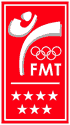 DEPARTAMENTO TÉCNICOMadrid 09 de diciembre de 2014Estimado Sr. Presidente.Una vez finalizada la temporada de Campeonatos oficiales de Técnica 2014, quisiera agradecer en primer lugar el apoyo prestado al Equipo de Técnica de Madrid para poder acudir a los eventos más relevantes de la temporada, por favor haga extensible esta agradecimiento a todos los miembros de la federación. También agradecer la ayuda de Begoña en la preparación de todas las documentaciones a presentar en las diferentes competiciones.El año 2014 ha estado cargado de grandes éxitos para el Área de Técnica de la F.M.T, donde se han conseguido:41 medallas de ORO23 medallas de PLATA31 medallas de BRONCEY como equipos hemos quedado:Campeonato Open de Castellón 2014  - OROCampeonato de Navarra 2014 – OROCampeonato de España 2014 – OROCampeonato Internacional Embajador de Corea 2014 – OROA su vez, fueron seleccionados para el Campeonato del Mundo 2014:6 Competidoras Femeninas – Acudieron 38 Competidores Masculinos – Acudieron 4Esto es debido al gran trabajo que han llevado a cabo los maestros de Madrid en sus Clubes..Por último quiero expresar mi gratitud y felicitación al Staff Técnico de Madrid, por su incomparable trabajo. Al equipo arbitral de Madrid, por su apoyo en la trasmisión de conocimientos del reglamento en los Campeonatos y por supuesto a ese conjunto de personas que forman el magnífico grupo de Competidores de Técnica.Por todo ello, gracias a todos.Juan José Aldasoro.Delegado del Equipo de Técnica de Madrid.